Supplementary materialsTable 1. AIC values for models describing accuracy using sampling density (n) and either ρ, range from a variogram (ran), or Pearson’s correlation coefficient (cor).Figure 1: An NDVI map of the pasture in Mississippi State, Mississippi, USA at an 0.085 m and 30 m resolution (top). The relationship between heterogeneity and resolution are also shown (bottom).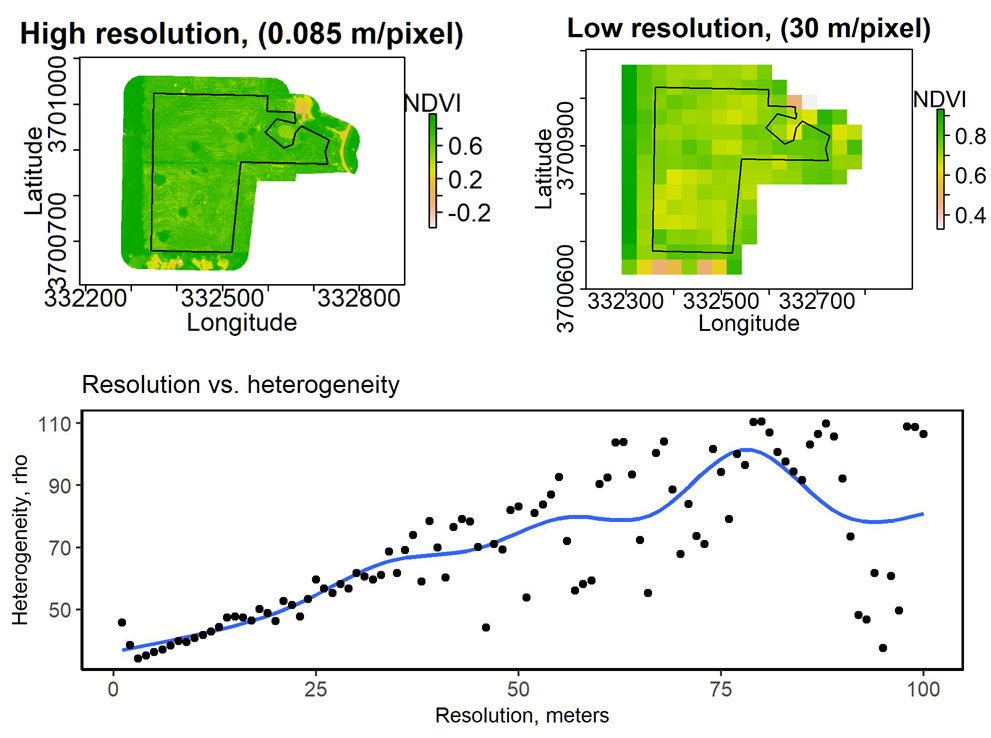 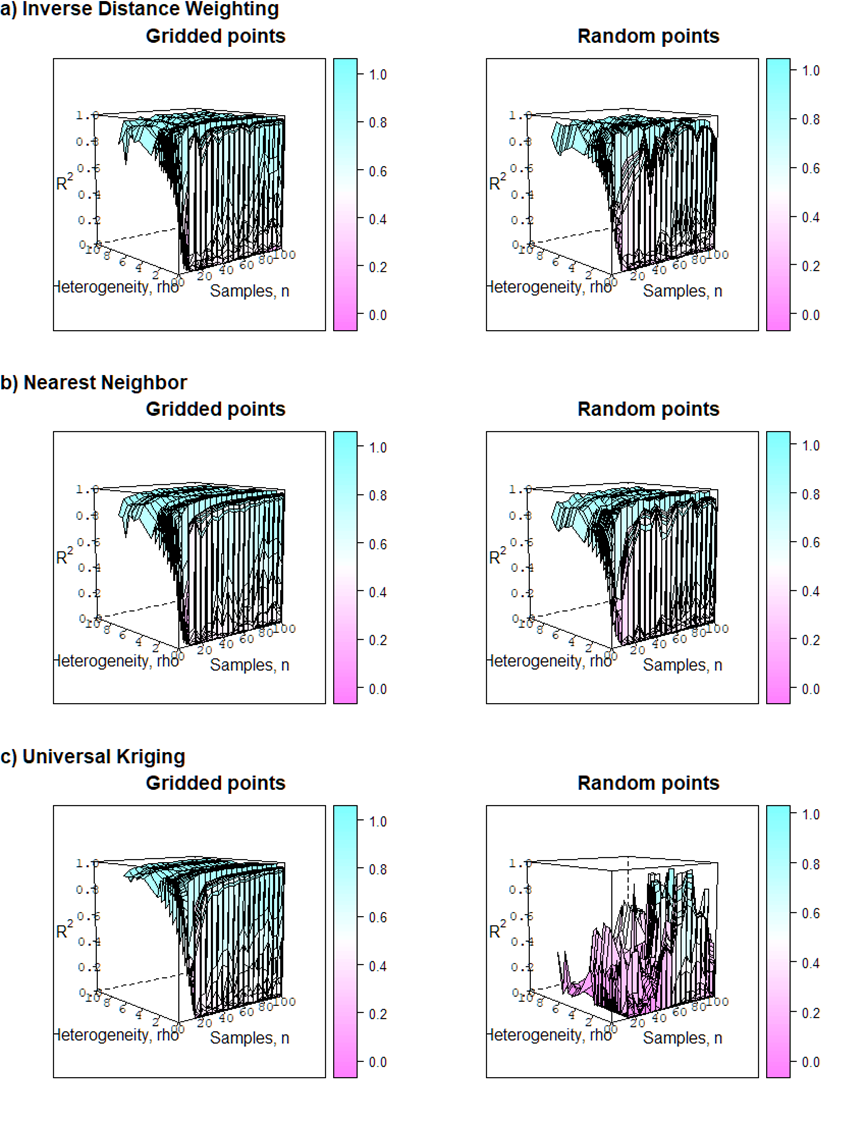 Figure 2: Raw values for accuracy (R2) of a) Inverse Distance Weighting, b) Nearest Neighbor, and c) Universal Kriging interpolation at increasing sample densities and landscape heterogeneities (with 0 being more heterogeneous) using a gridded or random sampling strategy.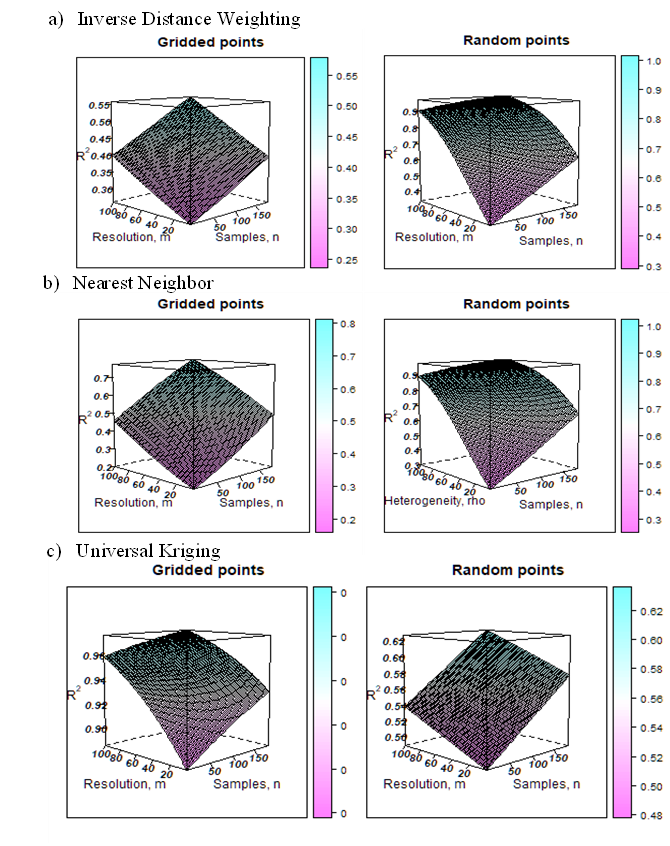 Figure 3: Accuracy (R2) of a) Inverse Distance Weighting, b) Nearest Neighbor, and c) Universal Kriging interpolation of NDVI values at increasing sample densities and decreasing landscape resolution using a gridded or random sampling strategies.Table 2. Accuracy (R2) for Inverse distance weighting using uniform gridded sampling strategy. Across all cells, standard error values range between 0.0002-0.006.Table 3 Accuracy (R2) ± standard error for Inverse distance weighting using random sampling strategy.Table 4 Accuracy (R2) ± standard error for Nearest neighbor interpolation using gridded sampling strategy.Table 5 Accuracy (R2) ± standard error for Nearest Neighbor interpolation using random sampling strategy.Table 6 Accuracy (R2) ± standard error for Universal Kriging interpolation using gridded sampling strategy.Table 7 Accuracy (R2) ± standard error for Universal kriging interpolation using random sampling strategy.ModelΔAICWeightVariableβ ± SEGridded SamplesIDWR2 ~ n + ρ00Nρ0.0094 ± 6.16x10-40.71 ± 0.011R2 ~ n + ran15070NRange0.0099 ± 6.67x10-4-2.67x10-6 ± 9.69x10-8R2 ~ n + corFailed to convergeUniversal KrigingR2 ~ n + ρ01Nρ9.15x10-3 ± 6.65x10-40.77 ± 0.011R2 ~ n + ran15840NRange8.40x10-3 ± 7.36x10-4-2.88x10-6 ± 9.94x10-8R2 ~ n + cor16360NCor8.42x10-3 ± 7.39x10-4-1.15x10-7 ± 4.37x10-9Nearest NeighborR2 ~ n + ρ01Nρ0.01 ± 6.11 x 10-40.77 ± 0.01R2 ~ n + ran17520NRange9.61x10-1 ± 6.80x10-4-2.63x10-6 ± 9.68x10-8R2 ~ n + corFailed to convergeRandom SamplesInverse Distance WeightingR2 ~ n + ρ01Nρ0.86 ± 0.01-3.09x10-6 ± 0.01R2 ~ n + ran20580NRange7.60x10-3 ± 6.23x10-4-3.09x10-6 ± 9.61x10-8R2 ~ n + corFailed to convergeUniversal KrigingR2 ~ n + ρ01Nρ 0.019 ± 6.01x10-40.26 ± 9.94x10-3R2 ~ n + ran5040NRange1.71x10-2 ± 6.13x10-4-1.45x10-6 ± 9.73x10-8R2 ~ n + cor5160NCor1.71x10-2 ± 6.13x10-4-8.52x10-8 ± 4.34x10-9Nearest NeighborR2 ~ n + ρ01Nρ0.01 ± 5.83x10-40.90 ± 0.011R2 ~ n + ran22310N Range8.90x10-3 ± 6.74x10-43.01x10-6 ± 9.61x10-8R2 ~ n + corFailed to convergeρρρρρρn0246810100.27 ± 0.0070.6 ± 0.00780.86 ± 0.0050.96 ± 0.00210.99 ± 0.000741 ± 0.00023150.28 ± 0.0070.61 ± 0.00710.87 ± 0.00460.96 ± 0.0020.99 ± 7e-041 ± 0.00022200.28 ± 0.0070.62 ± 0.00650.87 ± 0.00430.97 ± 0.00190.99 ± 0.000661 ± 0.00021250.29 ± 0.0060.63 ± 0.00590.88 ± 0.0040.97 ± 0.00180.99 ± 0.000621 ± 2e-04300.3 ± 0.0060.64 ± 0.00530.88 ± 0.00370.97 ± 0.00170.99 ± 0.000591 ± 0.00019350.31 ± 0.0060.65 ± 0.00490.89 ± 0.00350.97 ± 0.00160.99 ± 0.000561 ± 0.00018400.32 ± 0.0060.66 ± 0.00440.89 ± 0.00320.97 ± 0.00150.99 ± 0.000531 ± 0.00017450.34 ± 0.0060.67 ± 0.00410.89 ± 0.00310.97 ± 0.00140.99 ± 0.000511 ± 0.00016500.35 ± 0.0060.68 ± 0.00390.9 ± 0.00290.97 ± 0.00140.99 ± 0.000481 ± 0.00015550.36 ± 0.0060.69 ± 0.00380.9 ± 0.00280.97 ± 0.00130.99 ± 0.000461 ± 0.00015600.37 ± 0.0060.7 ± 0.00380.91 ± 0.00270.98 ± 0.00120.99 ± 0.000441 ± 0.00014650.38 ± 0.0060.71 ± 0.00390.91 ± 0.00270.98 ± 0.00120.99 ± 0.000421 ± 0.00013700.39 ± 0.0060.72 ± 0.00410.91 ± 0.00260.98 ± 0.00120.99 ± 0.000411 ± 0.00013750.4 ± 0.0070.73 ± 0.00430.92 ± 0.00260.98 ± 0.00110.99 ± 0.000391 ± 0.00012800.41 ± 0.00690.74 ± 0.00460.92 ± 0.00260.98 ± 0.00111 ± 0.000381 ± 0.00012850.42 ± 0.00740.75 ± 0.00490.93 ± 0.00260.98 ± 0.00111 ± 0.000361 ± 0.00011900.43 ± 0.00790.76 ± 0.00520.93 ± 0.00260.98 ± 0.0011 ± 0.000351 ± 0.00011950.45 ± 0.00850.77 ± 0.00550.93 ± 0.00260.98 ± 0.0011 ± 0.000341 ± 0.000111000.46 ± 0.00910.78 ± 0.00580.93 ± 0.00270.98 ± 0.0011 ± 0.000331 ± 1e-04ρρρρρρn0246810100.2 ± 0.00560.58 ± 0.00740.88 ± 0.00410.98 ± 0.00131 ± 0.000321 ± 7.4e-05150.2 ± 0.00540.59 ± 0.00680.89 ± 0.00380.98 ± 0.00121 ± 3e-041 ± 7e-05200.21 ± 0.00520.6 ± 0.00620.89 ± 0.00350.98 ± 0.00111 ± 0.000291 ± 6.7e-05250.22 ± 0.0050.61 ± 0.00560.9 ± 0.00330.98 ± 0.00111 ± 0.000271 ± 6.4e-05300.23 ± 0.00480.62 ± 0.00510.9 ± 0.0030.98 ± 0.0011 ± 0.000261 ± 6.1e-05350.23 ± 0.00470.63 ± 0.00470.9 ± 0.00290.98 ± 0.000961 ± 0.000251 ± 5.8e-05400.24 ± 0.00460.64 ± 0.00430.91 ± 0.00270.98 ± 0.000911 ± 0.000241 ± 5.6e-05450.25 ± 0.00450.65 ± 0.0040.91 ± 0.00260.98 ± 0.000871 ± 0.000231 ± 5.3e-05500.26 ± 0.00450.66 ± 0.00380.92 ± 0.00240.98 ± 0.000831 ± 0.000221 ± 5.1e-05550.27 ± 0.00450.67 ± 0.00370.92 ± 0.00240.98 ± 8e-041 ± 0.000211 ± 4.9e-05600.28 ± 0.00460.68 ± 0.00370.92 ± 0.00230.98 ± 0.000771 ± 2e-041 ± 4.7e-05650.28 ± 0.00480.69 ± 0.00380.92 ± 0.00220.99 ± 0.000741 ± 0.000191 ± 4.5e-05700.29 ± 0.00510.7 ± 0.0040.93 ± 0.00220.99 ± 0.000721 ± 0.000191 ± 4.3e-05750.3 ± 0.00540.71 ± 0.00420.93 ± 0.00220.99 ± 7e-041 ± 0.000181 ± 4.2e-05800.31 ± 0.00580.72 ± 0.00450.93 ± 0.00220.99 ± 0.000681 ± 0.000171 ± 4e-05850.32 ± 0.00620.72 ± 0.00480.94 ± 0.00220.99 ± 0.000661 ± 0.000171 ± 3.9e-05900.33 ± 0.00670.73 ± 0.00520.94 ± 0.00220.99 ± 0.000651 ± 0.000161 ± 3.7e-05950.34 ± 0.00720.74 ± 0.00550.94 ± 0.00220.99 ± 0.000641 ± 0.000161 ± 3.6e-051000.35 ± 0.00780.75 ± 0.00580.94 ± 0.00220.99 ± 0.000621 ± 0.000151 ± 3.5e-05ρρρρρρn0246810100.22 ± 0.00630.56 ± 0.00790.86 ± 0.0050.97 ± 0.00190.99 ± 0.000571 ± 0.00016150.22 ± 0.0060.58 ± 0.00720.87 ± 0.00460.97 ± 0.00180.99 ± 0.000531 ± 0.00015200.23 ± 0.00580.59 ± 0.00660.87 ± 0.00420.97 ± 0.00160.99 ± 0.00051 ± 0.00014250.24 ± 0.00560.6 ± 0.0060.88 ± 0.00390.97 ± 0.00150.99 ± 0.000471 ± 0.00013300.25 ± 0.00550.62 ± 0.00540.88 ± 0.00360.97 ± 0.00140.99 ± 0.000451 ± 0.00012350.26 ± 0.00530.63 ± 0.00490.89 ± 0.00340.97 ± 0.00140.99 ± 0.000421 ± 0.00012400.27 ± 0.00520.64 ± 0.00450.89 ± 0.00310.98 ± 0.00130.99 ± 0.00041 ± 0.00011450.29 ± 0.00510.65 ± 0.00420.9 ± 0.0030.98 ± 0.00120.99 ± 0.000381 ± 0.0001500.3 ± 0.00510.66 ± 0.00390.9 ± 0.00280.98 ± 0.00111 ± 0.000361 ± 0.000099550.31 ± 0.00510.68 ± 0.00380.91 ± 0.00270.98 ± 0.00111 ± 0.000341 ± 0.000094600.32 ± 0.00530.69 ± 0.00380.91 ± 0.00260.98 ± 0.0011 ± 0.000321 ± 0.000089650.33 ± 0.00550.7 ± 0.00390.92 ± 0.00250.98 ± 0.0011 ± 0.000311 ± 0.000085700.34 ± 0.00580.71 ± 0.00410.92 ± 0.00250.98 ± 0.000961 ± 0.000291 ± 0.000081750.35 ± 0.00610.72 ± 0.00440.92 ± 0.00250.98 ± 0.000921 ± 0.000281 ± 0.000077800.37 ± 0.00660.73 ± 0.00460.93 ± 0.00240.98 ± 0.000891 ± 0.000271 ± 0.000074850.38 ± 0.0070.74 ± 0.00490.93 ± 0.00240.98 ± 0.000861 ± 0.000261 ± 0.00007900.39 ± 0.00760.75 ± 0.00520.93 ± 0.00240.99 ± 0.000841 ± 0.000251 ± 0.000067950.4 ± 0.00820.76 ± 0.00550.94 ± 0.00240.99 ± 0.000811 ± 0.000241 ± 0.0000641000.42 ± 0.00880.77 ± 0.00580.94 ± 0.00240.99 ± 0.000791 ± 0.000231 ± 0.000061ρρρρρρn0246810100.16 ± 0.00490.54 ± 0.00760.88 ± 0.00430.98 ± 0.00131 ± 0.00031 ± 0.000063150.17 ± 0.00480.55 ± 0.0070.88 ± 0.0040.98 ± 0.00121 ± 0.000281 ± 0.000059200.18 ± 0.00460.57 ± 0.00640.89 ± 0.00370.98 ± 0.00111 ± 0.000261 ± 0.000056250.19 ± 0.00450.58 ± 0.00580.89 ± 0.00340.98 ± 0.0011 ± 0.000251 ± 0.000053300.19 ± 0.00440.59 ± 0.00530.9 ± 0.00310.98 ± 0.000981 ± 0.000231 ± 0.00005350.2 ± 0.00430.6 ± 0.00480.9 ± 0.00290.98 ± 0.000921 ± 0.000221 ± 0.000048400.21 ± 0.00420.61 ± 0.00440.91 ± 0.00280.98 ± 0.000871 ± 0.000211 ± 0.000045450.22 ± 0.00420.63 ± 0.00410.91 ± 0.00260.98 ± 0.000831 ± 0.00021 ± 0.000043500.23 ± 0.00420.64 ± 0.00390.91 ± 0.00250.98 ± 0.000791 ± 0.000191 ± 0.000041550.24 ± 0.00420.65 ± 0.00380.92 ± 0.00240.99 ± 0.000751 ± 0.000181 ± 0.000039600.24 ± 0.00440.66 ± 0.00380.92 ± 0.00230.99 ± 0.000721 ± 0.000171 ± 0.000037650.25 ± 0.00460.67 ± 0.00390.92 ± 0.00220.99 ± 0.000691 ± 0.000161 ± 0.000036700.26 ± 0.00480.68 ± 0.00410.93 ± 0.00220.99 ± 0.000661 ± 0.000161 ± 0.000034750.27 ± 0.00520.69 ± 0.00430.93 ± 0.00220.99 ± 0.000641 ± 0.000151 ± 0.000033800.28 ± 0.00550.7 ± 0.00460.93 ± 0.00220.99 ± 0.000621 ± 0.000151 ± 0.000031850.29 ± 0.0060.71 ± 0.0050.94 ± 0.00210.99 ± 0.00061 ± 0.000141 ± 0.00003900.3 ± 0.00650.72 ± 0.00530.94 ± 0.00210.99 ± 0.000581 ± 0.000131 ± 0.000029950.31 ± 0.0070.73 ± 0.00560.94 ± 0.00210.99 ± 0.000571 ± 0.000131 ± 0.0000271000.33 ± 0.00760.74 ± 0.0060.95 ± 0.00210.99 ± 0.000551 ± 0.000121 ± 0.000026ρρρρρρn0246810100.24 ± 0.00730.59 ± 0.00870.87 ± 0.00510.97 ± 0.00180.99 ± 0.000551 ± 0.00015150.24 ± 0.0070.6 ± 0.0080.88 ± 0.00460.97 ± 0.00170.99 ± 0.000521 ± 0.00014200.25 ± 0.00670.61 ± 0.00720.88 ± 0.00430.97 ± 0.00160.99 ± 0.000491 ± 0.00013250.26 ± 0.00640.62 ± 0.00650.89 ± 0.00390.97 ± 0.00150.99 ± 0.000461 ± 0.00013300.27 ± 0.00610.63 ± 0.00590.89 ± 0.00360.97 ± 0.00140.99 ± 0.000441 ± 0.00012350.28 ± 0.00590.64 ± 0.00530.89 ± 0.00340.98 ± 0.00130.99 ± 0.000411 ± 0.00012400.29 ± 0.00570.66 ± 0.00480.9 ± 0.00320.98 ± 0.00130.99 ± 0.000391 ± 0.00011450.3 ± 0.00550.67 ± 0.00440.9 ± 0.0030.98 ± 0.00121 ± 0.000371 ± 0.0001500.31 ± 0.00540.68 ± 0.00410.91 ± 0.00280.98 ± 0.00111 ± 0.000361 ± 0.0001550.32 ± 0.00540.69 ± 0.00390.91 ± 0.00270.98 ± 0.00111 ± 0.000341 ± 0.000095600.33 ± 0.00550.7 ± 0.00390.91 ± 0.00260.98 ± 0.0011 ± 0.000331 ± 0.000091650.34 ± 0.00560.7 ± 0.0040.92 ± 0.00260.98 ± 0.0011 ± 0.000311 ± 0.000087700.35 ± 0.00590.71 ± 0.00410.92 ± 0.00250.98 ± 0.000981 ± 0.00031 ± 0.000084750.36 ± 0.00630.72 ± 0.00440.92 ± 0.00250.98 ± 0.000951 ± 0.000291 ± 0.00008800.37 ± 0.00670.73 ± 0.00470.93 ± 0.00250.98 ± 0.000921 ± 0.000281 ± 0.000077850.38 ± 0.00720.74 ± 0.0050.93 ± 0.00250.98 ± 0.00091 ± 0.000271 ± 0.000074900.39 ± 0.00780.75 ± 0.00540.93 ± 0.00250.98 ± 0.000881 ± 0.000261 ± 0.000072950.4 ± 0.00840.76 ± 0.00570.94 ± 0.00250.99 ± 0.000861 ± 0.000251 ± 0.0000691000.41 ± 0.0090.77 ± 0.00610.94 ± 0.00260.99 ± 0.000841 ± 0.000251 ± 0.000067ρρρρρρn024681010100.047 ± 0.00190.076 ± 0.00260.12 ± 0.00450.19 ± 0.00830.28 ± 0.0140.39 ± 0.0210.39 ± 0.021150.051 ± 0.00190.082 ± 0.00260.13 ± 0.00460.2 ± 0.00850.3 ± 0.0140.41 ± 0.0210.41 ± 0.021200.056 ± 0.0020.09 ± 0.00260.14 ± 0.00460.22 ± 0.00870.31 ± 0.0150.43 ± 0.0210.43 ± 0.021250.061 ± 0.0020.097 ± 0.00260.15 ± 0.00470.23 ± 0.0090.33 ± 0.0150.46 ± 0.0210.46 ± 0.021300.066 ± 0.00210.11 ± 0.00260.16 ± 0.00480.25 ± 0.00920.36 ± 0.0150.48 ± 0.0210.48 ± 0.021350.072 ± 0.00210.11 ± 0.00260.18 ± 0.00480.27 ± 0.00940.38 ± 0.0150.5 ± 0.0210.5 ± 0.021400.078 ± 0.00220.12 ± 0.00260.19 ± 0.00490.28 ± 0.00960.4 ± 0.0160.52 ± 0.0210.52 ± 0.021450.085 ± 0.00230.13 ± 0.00260.21 ± 0.0050.3 ± 0.00980.42 ± 0.0160.55 ± 0.0210.55 ± 0.021500.092 ± 0.00230.15 ± 0.00260.22 ± 0.00510.32 ± 0.010.44 ± 0.0160.57 ± 0.020.57 ± 0.02550.1 ± 0.00250.16 ± 0.00270.24 ± 0.00530.34 ± 0.010.46 ± 0.0160.59 ± 0.020.59 ± 0.02600.11 ± 0.00260.17 ± 0.00280.25 ± 0.00550.36 ± 0.0110.49 ± 0.0160.61 ± 0.020.61 ± 0.02650.12 ± 0.00280.18 ± 0.00290.27 ± 0.00580.38 ± 0.0110.51 ± 0.0160.64 ± 0.0190.64 ± 0.019700.13 ± 0.0030.2 ± 0.00320.29 ± 0.00610.41 ± 0.0110.53 ± 0.0160.66 ± 0.0190.66 ± 0.019750.14 ± 0.00330.21 ± 0.00350.31 ± 0.00640.43 ± 0.0110.56 ± 0.0160.68 ± 0.0180.68 ± 0.018800.15 ± 0.00360.23 ± 0.00390.33 ± 0.00690.45 ± 0.0120.58 ± 0.0160.7 ± 0.0180.7 ± 0.018850.16 ± 0.0040.24 ± 0.00440.35 ± 0.00730.47 ± 0.0120.6 ± 0.0160.71 ± 0.0170.71 ± 0.017900.17 ± 0.00450.26 ± 0.00490.37 ± 0.00790.5 ± 0.0120.62 ± 0.0160.73 ± 0.0170.73 ± 0.017950.19 ± 0.0050.28 ± 0.00560.39 ± 0.00840.52 ± 0.0130.64 ± 0.0160.75 ± 0.0160.75 ± 0.0161000.2 ± 0.00560.3 ± 0.00620.41 ± 0.0090.54 ± 0.0130.66 ± 0.0150.77 ± 0.0160.77 ± 0.016